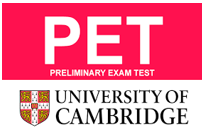 To do:Practice 1 at: https://forms.gle/AeLUKUZFpaw5V6UX7 Listening 1 at:  https://forms.gle/ayrH3CFcRhz5LioF7Practice 2 at: https://forms.gle/yyBrPApLYzQYBaD37 Listening 2 at:  https://forms.gle/pT5h7PxGxzNgosew7   Practice 3 at:  https://forms.gle/mBEBo6Ld6iehLTdDA Listening 3 at: https://forms.gle/hunMeo5PLPARtjLW6                Practice 4 at: https://forms.gle/sub8Vhw5gd5f8t38A Listening 4 at:  https://forms.gle/Qb1d2h63aGmUN4gq6 Practice 5 at: https://forms.gle/tjKc7yqLDEUb2e286 Listening 5 at:   https://forms.gle/A6UhK42RyXRjDHXJAPractice 6 at: https://forms.gle/evyc7wQoPQBndQyY9  Listening 6 at: https://forms.gle/ex8yPy3EMnq3A5j19